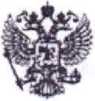 ПРИГОВОРИменем Российской Федерации23 октября 2006 годаМировой судья судебного участка Jfc 2 Ленинского района города Иваново с участием:государственного обвинителяподсудимогозащитников при секретарерассмотрев в открытом судебном заседании в помещении судебного участка X? 2 Ленинского района города Иваново i'f'A* то обвинению:РАХМАНЬКОВА Владимира Владимировича,в совершении преступления, предусмотренного ст. 319 УК РФ.установил:Рахманьков В.В. совершил публичное оскорбление представителя власти в связи с исполнением им своих должностных обязанностей.Преступление совершено подсудимым при следующих обстоятельствах:6 октября 2004 года между ООО «Медиа Информ» в лице директора Рахмаиькова В.В. и государственным образовательным учреждением высшего профессионального образования «Ивановский государственный энергетический университет им. В.И. Ленина» в лице ректора Нуждина В.Н. заключен договор № 423/2004 иц об оказании услуг доступа в сети Интернет.На основании данного договора на сервере Ивановского государственного энергетического университета, выступающего  в качестве провайдера, стал действовать сайт Интернет-газеты «КУРСИВ ИВАНОВО», редактором которого являлся Рахманьков В.В., с адресом www.cursiv.nL'	18 мая 2006 года Рахманьков В.В. с целью публичного оскорбления представителя власти - ПрезидентаРоссийской Федерации Путина В.В. в связи е исполнением им своих должностных обязанностей решил написать и опубликовать на сайте Интернет-газеты «КУРСИВ ИВАНОВО» статью, содержащую высказывания, унижающие честь и достоинство Путина В.В., выраженные в неприличной форме.Осуществляя свой преступный умысел, 18 мая 2006 года в период с 13 часов 04 минут до 14 часов 18 минут в офисе ООО «Медиа Информ»  - Рахманьков В,В. на персональном компьютере (серийный номер накопителя на жестких магнитных дисках SX0Z399I) напечатал и отредактировал статью, озаглавленную им: «Путин как фаллический символ России». В заголовке и тексте данной статьи Рахманьков В.В. употребил высказывания, содержащие оскорбление Президента РФ в связи с его ежегодным Посланием Федеральному Собранию Российской Федерации от 10 мая 2006 года. Данные высказывания выражены в неприличной форме и унижают честь и достоинство Президента РФ Путина В.В.Заголовок содержит сравнение Путина В.В. с мужским половым органом. Прилагательное «фаллический» является производным от существительного «фаллос», лексическое значение которого «мужской половой орган». Данное сравнение является сквозным в тексте статьи: «президент России Владимир Путин просто решил превратиться в фаллический символ страны»: «Путин действительно похож на фаллический символ страны во всех смыслах» и валяется оскорблением. Определение «полубредовое» в использованном автором статьи словосочетании «полубредовое послание» является оскорбительным, В предложении «Как говориться: уж послал, так послал» глагол «послать» употреблен как бранное слово, что однозначно ассоциируется с нецензурном оборотом. Фраза «президентская голова в виде головки» является оскорбительной метафорой.Продолжая реализацию своего преступного умысла, направленного на публичное оскорбление Президента РФ Путина В.В., Рахманьков В.В., находясь в офисе «ООО Медиа Информ»- 18 мая 2006 года в 14 часов 18 минут 19 секунд с указанного персонального компьютера опубликовал статью«Путин как фаллический символ России» на сайте Интернет-газеты «КУРСИВ ИВАНОВО» но адресу www cursiv.ru для ознакомления с ней неограниченного количества пользователей сети Интернет.Согласно ст. 80 Конституции РФ Президент Российской Федерации является главой государства, определяет направления внутренней и внешней политики. В соответствии с п. «е» ст. 84 Конституции РФ Президент Российской Федерации обращается к Федеральному Собранию с ежегодными посланиями о положении в стране, об направлениях внутренней и внешней политики государства. Таким образом, 10 мая 2006 года, выступая перед м Собранием. Путин В.В., как действующий Президент Российской Федерации, исполнял свои должностные20 мая 2006 года указанная статья Рахманькова В.В. была удалена с сайта Интернет-газеты «КУРСИВ ИВАНОВО» по требованию прокуратуры Ивановской области. За период с 18 по 20 мая 2006 года, когда данная статья была та, сайт Интернет-газеты «КУРСИВ ИВАНОВО» с указанием заголовка статьи, оскорбляющего Президента В.В., посетило не менее 1237 пользователей сети Интернет. Страницу сайта с указанной статьей. Расположенной по адресу www.cursiv,ru/articles/issue.php?id-997, посетило не менее 152 пользователей. Однако, до удаления статья была скопирована и размножена на других сайтах, в связи с чем на настоящее время доступна пользователям сети Интернет.Подсудимый Рахманьков В.В. вину в предъявленном ему обвинении не признал н при этом показал, что, написав и опубликовав свою статью «Путин как фаллический символ России», он не имел намерений нанести оскорблений президенту РФ Путину В.В.. Умысла, направленного на оскорбление Президента РФ, как человека и должностного лица, не было. Статья написана в сатирическом жанре. Основной идей статьи является не личность конкретного человека, а социальная проблема общества. Фразы, употребленные в тексте статьи, являются игрой слов, и направлены не на оскорбление Путина В.В., а на восхваление Президента РФ.Несмотря на непризнание подсудимым своей вины в предъявленном обвинении, его виновность в совершении данного преступления подтверждена совокупностью собранных и исследованных в судебном заседании доказательств.Допрошенный в судебном заседании в качестве свидетеля Нуждин Н.В. показал, что на сервере Ивановского государственного энергетического университета в соответствии с условиями договора, заключенного между ИГЭУ и ООО «Медиа Информ» действовал сайт Интернет-газеты «КУРСИВ ИВАНОВО». На сайте указанной газеты 18 мая 2006 года была размещена статья Рахманькова В.В. «Путин как фаллический символ России». В период с 18 по 20 мая 2006 года страницу с указанной статьей посетило 153 пользователя. Впоследствии, по требованию прокуратуры Ивановской области данная статья была удалена с сайта.Допрошенный в судебном заседании в качестве свидетеля Мокрецов М.Ю. показал, что знаком с Рахманьковым В.В. Раньше вместе с ним работал в Интернет - газете «КУРСИВ ИВАНОВО» до 2003 года. Доменное имя «Курсив Ру» зарегистрировано на его имя. В настоящее время редактором указанной газеты является Рахманьков В.В. У газеты имеется свой сайт. Опубликовать статьи на данном сайте может владелец пароля, который известен Рахманькову В.В Со статьей Рахманькова В.В. «Путин как фаллический символ России» знаком, она ему понравилась. В данной статье на его взгляд содержится юмор, сарказм, ничего оскорбительного, выражений в неприличной форме нет.Допрошенный в судебном заседании в качестве свидетеля Горохов А Н показал, что является шеф-редактором Интернет-газеты «КУРСИВ ИВАНОВО», главным редактором данной газеты является Рахманьков В.В. Он же, Рахманьков В.В. и публикуется на сайте данной газеты. Статью Рахманькова В.В «Путин как фаллический символ России» он читал, находит ее публицистической, где рассматривается автором социальное явление. Он полагает, что статья не содерж1гг оскорбительных высказываний в адрес Путина В.В.Помимо пояснений указанных лиц. которые подтверждают, что автором статьи «Путин как фаллический символ России» является подсудимый, виновность Рахманькова В.В. подтверждена письменными документами, приобщенными к уголовному делу, и оглашенными в соответствии со ст. 285 УГ1К РФ, в судебном заседании.Из заключения комиссии экспертов от 30 мая 2006 года, проводивших лингвистическую экспертизу по делу, объектом исследования которой являлась статья В.В. Рахманькова «Путин как фаллический символ России», следует, что в заголовке и тексте статьи В. Рахманькова содержатся выраженные в неприличной форме высказывания, оскорбляющие, унижающие честь и достоинство Путина В.В. В заключении говорится, что заголовок статьи содержит сравнение  В.В. Путина с мужским половым органом. Прилагательное «фаллический» является производным от «фаллос», лексическое значение которого «мужской половой орган». Данное сравнение является сквозным в тексте статьи: «президент России Владимир Пугни просто решил превратиться в фаллический символ страны. «Путин действительно похож на фаллический символ страны во всех смыслах» и является оскорблением, Выражение «полубредовое» в использованном автором статьи словосочетании «полубредовое послание» является оскорбительным. В предложении «Как говориться: уж послал, так послал» глагол «послать» употреблен как бранное слово, что однозначно ассоциируется с нецензурном оборотом. Фраза «президентская голова в виде головки» является употребительной  метафорой, (л.д. 111-112),Оснований считать заключение экспертизы недопустимым доказательством не имеется, поскольку она проведена в соответствии с требованиями закона специалистами, имеющими специальные познания в области лингвистики. И содержат исследования экспертов и их выводы по вопросу, поставленному перед ними. Заключение экспертов не содержит каких-либо противоречий фактическим обстоятельствам дела,Кроме того, допрошенные в ходе судебного заседания эксперты Карташкова Ф.И. и Белова Е.Ю. подтвердили, сделанные ими в заключении выводы о том, что в заголовке и тексте статьи В. Рахманькова содержатся выраженные в форме высказывания, оскорбляющие, унижающие честь и достоинство Путина В.В. При этом разъяснили и подтвердили свое заключение, указав методы и методики, источники, используемые ими при производстве экспертизы.У суда нет оснований не доверять показаниям экспертов, поскольку, они стабильны, непротиворечивы, взаимно дополняют друг друга и соотносятся с другими доказательствами по делу.Из протокола обыска, проведенного в редакции Интернет-газеты «Курсив-Иваново» 19 мая 2006 года, следует, что системный блок с надписью, выполненной латинскими буквами «Мастер-1», который был осмотрен и приобщен к материалам дела в качестве вещественного доказательства (ял. 16-24, 36-38,6$).Протоколом осмотра предметов от 25-26 мая 2006 года установлено, что на системном блоке с надписью, слделанной латинскими буквами «Мастер-1» имеется накопитель на жестких магнитных дисках с серийным номером 011, содержащий файл с печатным текстом «Путин как фаллический символ России», с указанием времени размещения 18 мая 2006 года в 13 часов 04 минуты и времени последнего изменения - 18 мая 2006 года в 14 часов 16 минут. Данный накопитель и текст статьи «Путин как фаллический символ России» являются вещественными доказательствами по делу (л.д, 36-38, 39, 65).Протоколом осмотра предметов от 2 июня 2006 года, из которого следует, что на СД-диске, представленном государственным энергетическим университетом, обнаружены файлы сайта www.cursiv., в том числе автора статьи Рахманькова В.В. «Путин как фаллический символ России».. Данный СД-диск приобщен к материалам дела качестве вещественного доказательства (л.д,37*60, 65).Суд не находит нарушений уголовно-процессуального законодательства при получении данных материалов и примет их в качестве допустимых доказательств виновности подсудимого в совершении данного преступления. Доводы защитников Рахманькова В,В. о недопустимости в качестве доказательств: протокола обыска в редакции Интернет-газеты «Курсив-Иваново», протоколов осмотров предметов, изъятых при обыске в редакции Интернет- газеты «Курсив- Иваново», вещественных доказательств - текста статьи «Путин как фаллический символ России», системного блока, накопителя на жестких магнитных дисках, полученных в результате обыска в редакции, так же обыск произведен на основании постановления следователя без получения на то судебного решения; при производстве обыска изымались предметы и документы, явно не имеющие отношения к уголовному делу и содержащие конфиденциальную информацию, отсутствие фотоснимков; являются несостоятельными. Указанные протоколы ;составлены в соответствии с требованиями статей 166, 177, 180 и 182 УПК РФ, применяемое техническое средство в  протоколе обыска указано, о чем уведомлены понятые и другие участники следственного действия. Обнаруженные и изъятые в ходе обыска предметы и документы представлены понятым и другим присутствующим лицам, упакованы и опечатаны надлежащим образом, что удостоверено подписями указанных лиц.Ссылка защитников на то, что обыск в редакции интернет-газеты «Курсив-Иваново» произведен на основании постановления следователя в отсутствии судебного решения, является также несостоятельной, поскольку согласно ст.29 > УПК РФ, к полномочиям суда в ходе досудебного производства, относится его правомочие принимать решения о производстве обыска и (или) выемки в жилище, а также о выемки к изъятии путем проведения обыска предметов и документов, содержащих информацию о вкладах и счетах в банках и иных кредитных организациях. Обыск производится на основании постановления следователя.Ошибочно и мнение защиты о том, что протоколы обыска, осмотра и сами вещественные доказательства должны быть признаны недопустимыми, поскольку при производстве обыска следователем изымались предметы и документы, явно не имеющие отношения к уголовному делу и содержащие конфиденциальную информацию. Закон допускает изъятие при обыске любых предметов и документов, которые могут иметь значение для уголовного дела.Таким образом, суд не находит нарушений уголовно-процессуального законодательства при получении данных материалов и принимает их в качестве допустимых доказательств виновности подсудимого в совершении данного преступления.Кроме этого, судом в качестве доказательств виновности подсудимого Рахманькова В.В. допускаются следующие документы:сопроводительное письмо ректора ИГЭУ в прокуратуру Ивановской области о передаче сведений о посещении .сайта wwww.cursiv.ru. справки о посещении сайта, СД-диска с содержанием сайта (я.д.83),Копия договора о предоставлении доступа к сети Интернет, из которой следует, что с 06.10.2004 года ИГЭУ обеспечивает доступ в сеть Интернет ООО «Медиа И «форм», расположенному по адресу; г Иваново, пл. Революции, 330 и подписанный от имени ООО «Медиа Информ» Рахмаиьковым В.В. (л.д 84-87). Справка о посещении сайта www.cursiv.ru. согласно которой с 22 часов 47 минут 18 мая 2006 года страницу со статьей Рахманькова В.В. «Путин как фаллический символ России» посетило 152 пользователя (л.д.91). Текст статьи «Путин как фаллический символ России», полученной из сети Интернет 19 мая 2006 года, из которой видно, что она опубликована 18 мая 2006 года в Интернет-газете «Курсив-Иваново» по адресу: wwvv.cursiv.ru.Суд критически относится к показаниям подсудимого, расценивает их как стремление уйти от ответственности  а представленные им доводы в качестве способа реализации такого желания. Непризнание своей вины подсудимым свидетельствует об отсутствии раскаяния со стороны Рахманькова В. В.Доказательствами  стороны защиты, на которые ссылаются защитники Рахманькова В.В., являются заключение специалсита Суховой A.B. от 12 сентября 2006 года и ее показания о том, что статья Рахманькова В.В является публицистическим повествованием, носит ироничный характер, не содержит в себе оскорбительных высказываний. Герой статьи предстает как балагур, связывающий слова, внешне похожие по звучанию, с смеховой ситуацией. Слово «фаллический» в статье употреблено в сочетании со словом «символ» и как художественный образ, как символ «оплодотворяющего или рождающего начала природы».Результат статьи - незамедлительная реакция провинциальных чиновников на суждения власти, воспринимаемой ими как символ «оплодотворяющего или рождающего начала природы», а не личность Президента РФ Путина В.В.В соответствии с ч.З и 4 ст. 80 УПК РФ в качестве доказательств по уголовному делу могут быть использованы заключение специалиста и показания специалиста. Однако, суд не может принять в качестве допустимого, достоверного достаточного доказательства невиновности Рахманькова В.В. заключение специалиста Суховой А.В. от 12 сентября 2006 года, поскольку указанное заключение является лишь представленным в письменном виде специалистом суждением по вопросам, интересующим и поставленным перед ней стороной зашиты и в отличие от заключения экспертов. не содержит исследовательскую часть и вывод. При даче заключения специалист не производит дополнительных исследований и не может вторгаться в сферу компетенции экспертов.В связи с этим, и показания специалиста Суховой А.В., являются лишь сведениями, сообщенными ею на допросе в судебном заседании, разъясняющими мнение специалиста, изложенного в заключении, а не являются доказательствами невиновности подсудимого.Кроме того, заключение специалиста Суховой А.В. от 12 сентября 2006 года и ее показания, опровергаются заключением комиссионной экспертизы и показаниями экспертов Карташковой Ф.И. и Беловой Е.Ю., которые приняты Судом в качестве допустимых, относимых и достоверных доказательств.Несостоятельна и ссылка стороны зашиты на различные словари, монографии и статьи В. Шендеровича, О. Панфилова, поскольку перечисленные документы не являются по делу доказательствами, то есть сведениями, на основании которых можно установить наличие или отсутствие обстоятельств, подлежащих доказыванию, а также иных обстоятельств, имеющих значение для дела. Статьи В. Шендеровича и О. Панфилова содержат в себе оценку указанных авторов, высказанное ими субъективное мнение в отношении статьи Рахманькова В.В. «Путин как фаллический символ России», а также мнение относительно уголовного преследования Рахманькова В.ВТаким образом, анализ и оценка собранных и исследованных в судебном заседании доказательств в совокупности, приводят суд к убеждению о доказанности виновности подсудимого Рахманькова В.В. в совершении данного Преступления.Исходя из этого, суд квалифицирует действия Рахманькова В.В. по ст.319 УК РФ, так как он совершил публичное оскорбление представителя власти в связи с исполнением нм своих должностных обязанностей.Доводы стороны защиты об отсутствии в действиях Рахманькова В.В. состава преступления, а также отсутствие потерпевшего по делу, не установление размера причиненного вреда преступлением, суд считает необоснованными, так как согласно ст. 20 УПК РФ уголовное дело о преступлении, предусмотренном ст.319 УК РФ, является уголовным делом публичного обвинения. Оскорбление представ»ггеля власти общественно опасно потому, что оно нарушает нормальную деятельность органов власти и их авторитет, а также честь и достоинство представителя власти. Уголовное преследование осуществляется независимо от волеизъявления пострадавшего лица, а также учета его мнения относительно того, являются ли сведения оскорбительными, форма неприличной. Моментом окончания указанного преступления является момент высказывания слов оскорбительного характера или иных действий. Фактически наступившие в результате оскорбления последствия лежат за пределами данного состава престу пления.При назначении вида и размера наказания подсудимому, суд учитывает характер и степень общественной опасности совершенного преступления, личность подсудимого, обстоятельства, смягчающие наказание, а также влияние назначаемого наказания на исправление осуждаемого.Совершенное подсудимым Рахманьковым В.В. преступление отнесено Законом к категории преступлений небольшой тяжести. Рахманьков В.В. ранее не судим, на учетах п ОПНД и ОНД не состоит, Ивановским союзом независимых журналистов характеризуется положительно.Обстоятельствами, смягчающими наказание, суд признает совершение подсудимым преступления небольшой тяжести впервые, наличие у подсудимого одного несовершеннолетнего ребенка в возрасте шести лет.Обстоятельств, отягчающих наказание, судом не установлено.Исходя из этого, учитывая содеянное, личность подсудимого Рахманькова В.В., смягчающие наказание Обстоятельства, суд приходит к выводу о возможности назначить ему наказание в виде штрафа.Руководствуясь ст.ст. 303-304. 307-309 УПК РФ, судприговорил:РАХМАНЬКОВА Владимира Владимировича признать виновным в совершении преступления, предусмотренного ст.319 УК РФ и назначить ему наказание в виде штрафа в размере 20 000 (двадцати тысяч) рублей.Меру пресечения в отношении Рахманькова В.В. - подписку о невыезде и надлежащем поведении оставить прежней до вступления приговора в законную силу.Вещественные доказательства по делу: СД-диск с содержанием сайта Интернет газеты «Курсив» • хранить при деле; системный блок и накопитель на жестких магнитных дисках с серийным номером SX0Z3991 до вступления приговора о законную силу хранить при деле после вступления приговора в законную силу - выдать Рахманькову В.В.Видеокассету с записями допросов свидетеля Мокрецова М.Ю, и обвиняемого Рахманькова В.В. хранить при деле.Приговор может быть обжалован в Ленинский районный суд города Иваново путем подачи апелляционной жалобы или апелляционного представления Мировому судье Судебного участка № 2 Ленинского района города Иваново в течение 10 суток со дня его провозглашенияМировой судья